DSDCApril 20, 2023Meeting Agenda
HousekeepingPlease sign in  March 2023 Meeting Minutes ApprovalApprovers:Conference, A & BFollowing start of team registrations, all teams are asked to provide participant numbers, estimated to be at April 2023 meetingWill use registration numbers to determine how to split Red teams to a B Conference locationSub-committees may be formed for conference planning/hostingAll members are requested to assist in creating a checklist and/or manual for conference hostingDues Payment must be made by 4/15	Dues invoices were sent out 3/13RemindersCertifications/TrainingsMay 31 and June 6 - Bloomingdale at 7:00pmCoaches and Record Keeper MeetingMay 23 - Carol Stream at 7:00pmNew BusinessTreasurer ReportRibbon Update – DSDC should pay $292, not $225Some teams have not ordered; some placed less than $292Can the left over money be refunded?Review Draft Schedule #8 Petition for Team Change Open DiscussionMotion to Adjourn – Next meeting May 18th, 2023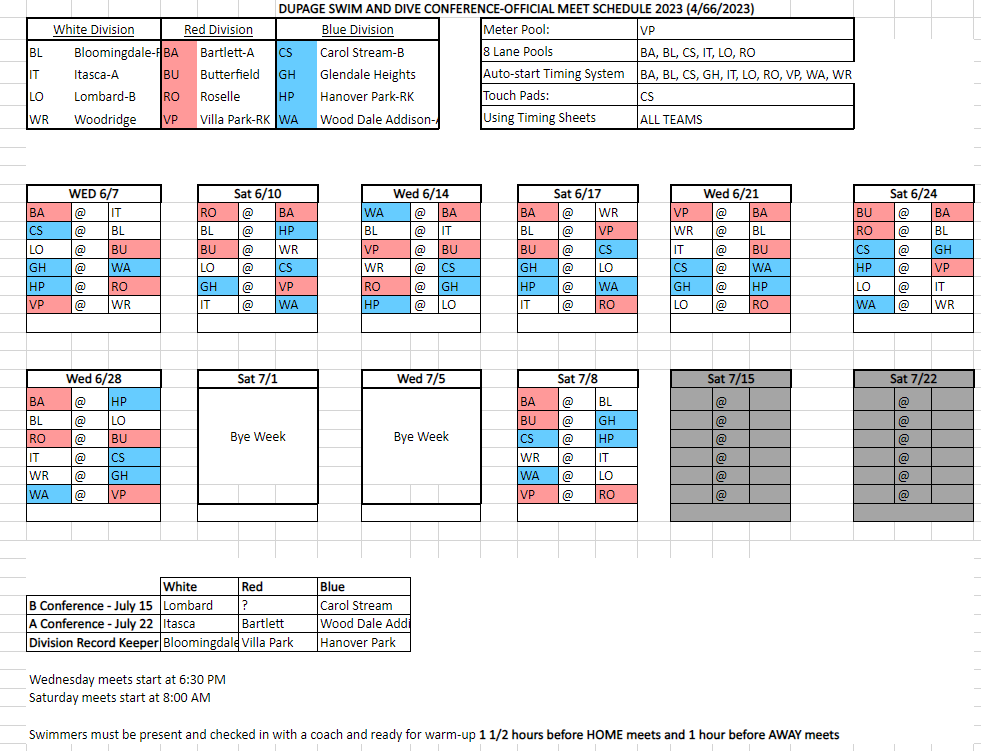 WhiteRedBlueBloomingdale yBartlett 135 yCarol Stream yItasca yButterfield Glendale Heights May 1 yLombard  Roselle yHanover Park yWoodridge yVilla Park yWood Dale/Addison 11 yWhiteRedBlueBloomingdaleBartlett Carol Stream Itasca Butterfield Glendale HeightsLombard RoselleHanover Park WoodridgeVilla Park Wood Dale/Addison